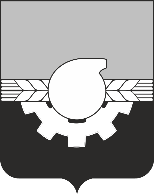 АДМИНИСТРАЦИЯ ГОРОДА КЕМЕРОВОПОСТАНОВЛЕНИЕ от 17.06.2024 № 1793О прекращении публичного сервитутаВ соответствии со статьей 48 Земельного кодекса Российской Федерации,            статьей 16 Федерального закона от 06.10.2003 № 131-ФЗ «Об общих принципах организации местного самоуправления в Российской Федерации», статьей 45 Устава города Кемерово, на основании заявления ОАО «Северо-Кузбасская энергетическая компания» (ОГРН 1084205006600, ИНН 4205153492):1. Прекратить публичный сервитут в отношении земельных участков с кадастровыми номерами: 42:24:0000000:3407 (1 кв.м), 42:24:0101049:8375 (57 кв.м), 42:24:0101049:8447 (21 кв.м),  категория земель - земли населенных пунктов, земель в границах кадастровых кварталов:42:24:0501006 (597 кв.м), 42:24:0101049 (913 кв.м) в целях строительства и эксплуатации  сооружения электроснабжения - линии электропередачи КЛ-0,4 кВ от ТП-59 по адресу: Российская Федерация, Кемеровская область – Кузбасс, Кемеровский городской округ, город Кемерово, восточнее ул.Станционная, 17. Технологическое присоединение электронно-цифрового видеоэкрана  по адресу: г. Кемерово, ул. Станционная, 17, расположен на объекте Кемеровская ГРЭС – на пересечении пр. Кузнецкий и левого берега р.Томь, установленный постановлением администрации города Кемерово от 26.12.2023 № 4245 «Об установлении публичного сервитута».2. Признать утратившим силу постановление администрации города Кемерово от 26.12.2023 № 4245 «Об установлении публичного сервитута».3.  Комитету по работе со средствами массовой информации администрации города Кемерово в течение пяти рабочих дней со дня принятия настоящего постановления обеспечить официальное опубликование настоящего постановления и разместить настоящее постановление на официальном сайте администрации города Кемерово в информационно-телекоммуникационной сети «Интернет».4. Управлению архитектуры и градостроительства администрации города Кемерово в течение пяти рабочих дней со дня принятия решения обеспечить направление копии настоящего постановления ОАО «Северо-Кузбасская энергетическая компания».5. Контроль за исполнением настоящего постановления возложить на   первого заместителя Главы города Мельника В.П.Глава города 					                                          Д.В. Анисимов